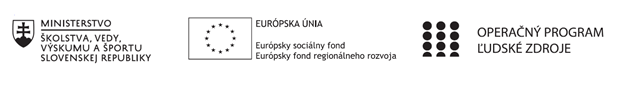 Správa o činnosti klubu anglického jazykaPríloha:Prezenčná listina zo stretnutia klubu anglického jazykaPríloha správy o činnosti klubu anglického jazyka             PREZENČNÁ LISTINAMiesto konania stretnutia: onlineDátum konania stretnutia: 16. 05. 2022Trvanie stretnutia: od 15.00 h do 18.00 hZoznam účastníkov/členov klubu anglického jazyka:Meno prizvaných odborníkov/iných účastníkov, ktorí nie sú členmi klubu anglického jazyka a podpis/y:Prioritná osVzdelávanieŠpecifický cieľ1.1.1 Zvýšiť inkluzívnosť a rovnaký prístup ku kvalitnému vzdelávaniu a zlepšiť výsledky a kompetencie detí a žiakovPrijímateľSpojená škola, Jarmočná 108, Stará ĽubovňaNázov projektuGramotnosťou k trhu práceKód projektu  ITMS2014+312011Z574Názov pedagogického klubu Klub anglického jazykaDátum stretnutia  pedagogického klubu16. 05. 2022 - Pondelok párny týždeňMiesto stretnutia  pedagogického klubuSpojená škola, organizačná zložka  Obchodná akadémia, Jarmočná 132, Stará ĽubovňaMeno koordinátora pedagogického klubuMgr. Alexandra ReľovskáOdkaz na webové sídlo zverejnenej správyhttps://oasl.edupage.org/a/gramotnostou-k-trhu-praceManažérske zhrnutie:Stručná anotácia: Členovia klubu sa venovali problematike využívania skupinovej formy vyučovania, ktoré je jedným zo základných rysov moderného vyučovania. Je založené na princípe poradenstva a konzultácií v menších skupinách, aktivuje celú osobnosť žiaka (nie len kognitívnu stránku, ale tiež emocionalitu, motiváciu, socializáciu, aktivizáciu a kreativízáciu), vedú teda k spolupráci a k zodpovednosti žiaka. Jednotlivé aktivity skupinového vyučovania je možné využiť v ktorejkoľvek fáze vyučovacej hodiny, môžu mať motivačný charakter, slúžiť na vytváranie nových vedomostí a zručností žiakov, na upevňovanie, prehlbovanie, preverovanie vedomostí žiakov. Kľúčové slová: cudzí jazyk, inovatívne metódy, skupinové vyučovanie, komunikatívny prístup, aktivizujúce metódy, diskusné metódyHlavné body, témy stretnutia, zhrnutie priebehu stretnutia:Zámerom  stretnutia, ktoré viedol  koordinátor činnosti klubu bolo oboznámiť sa bližšie so základnými princípmi a pravidlami, ktoré je potrebné dodržiavať pri plánovaní skupinovej výučby, ako aj aktivitami skupinovej práce. Táto teoretická príprava by mala viesť pedagógov k príprave vlastných vyučovacích hodín s použitím rôznych aktivít skupinového vyučovania. Téma stretnutiaPríprava aktivít na skupinové vyučovanie.Definovanie problému Postavenie skupinovej práce nielen vo vyučovaní cudzích jazykov na našich školách je teoreticky známe, avšak prakticky málo využívané. Je veľa dôvodov, prečo nechať žiakov častejšie pracovať v malých skupinách, napr. podpora sociálnej kompetencie, zvyšovanie interakčných príležitostí, lepšia možnosť podpory jazykovo zablokovaných žiakov, rozvoj schopnosti produktívneho myšlienkového procesu a schopnosti vyjadrovať kritiku, podpora k samostatnosti a v neposlednom rade zvyšovanie počtu príležitostí zažiť úspech v učení sa. Avšak koncept skupinového vyučovania nie celkom vyhovuje konceptu dnešnej školy s jej koncentráciou na výber a konkurenciu namiesto kooperácie, s jej zameraním na sprostredkovanie obsahov namiesto schopnosti na ich získavanie. Skupinová práca v triede nie je automaticky optimálna metóda na všedný vyučovací deň. Ak bude nesprávne organizovaná, potom vedie často k chaosu a nespokojnosti učiteľa a následne aj žiakov. Preto sa členovia klubu najskôr oboznámili so základnými princípmi a pravidlami, ktoré je potrebné pri plánovaní skupinových aktivít zvažovať (veľkosť skupiny 3 - 5 žiakov s rôznymi rolami ako napríklad hovorca, kontrolór priebehu hry ap.; v každej skupine by mali byť zdatnejší, priemerní i slabí žiaci, základom je spolupráca, komunikácia, povzbudzovanie), s metódami, ktoré sa v rámci skupinovej práce dajú využiť. Úspešná skupinová práca vyžaduje od učiteľa kompetenciu plánovať a organizovať, aby počas samotnej skupinovej práce zastával len funkciu usmerňovateľa, resp. facilitátora, a tým umožnil žiakom dostatočný priestor na ich tvorivosť.Je potrebné si uvedomiť, že skupinová práca je rozdelená do 4 fáz: 1. príprava – dohodnutie pravidiel, rozdelenie do skupín, zhodnotenie vhodnosti tém, techník ap.2. realizácia – pri skupinovej práci sa osvedčili úlohy zamerané na vytvorenie katalógu rád a odporúčaní, odborné komplikované úlohy, komplexné úlohy, brainstorming, súťažné úlohy, puzzle-úlohy a rolové hry.3. prezentácia/vyhodnotenie:  Pri prezentovaní výsledkov práce jednotlivých skupín dbáme o to, aby boli prezentované rôznymi spôsobmi. Vyhnime sa viacerým prezentáciám idúcimi za sebou jedným spôsobom. Pri rovnakých témach sa výsledok v jednotlivých skupinách prezentuje rôznymi postupmi, napríklad: písomné sprostredkovanie výsledkov pre všetkých žiakov v triede, vyhotovenie nástenky alebo plastikou doplnený plagát (figúrkami, symbolmi atď.), informačná kancelária, portfóliá, fish-pool, interview s expertami, koláže, modely,  film/audionahrávky, digitálne fotografie, zmiešané skupiny/skupiny vs. experti, výmena názorov/diskusia, hranie rolí, výstavka/dokumentácia atď.4. spätná väzba (metóda blesk)Skupinové vyučovanie patrí k aktivizujúcim spôsobom vzdelávania. To znamená, že vzdelávacie ciele sú dosahované najmä na základe vlastnej učebnej práce žiakov. Obmedzuje encyklopedické získavanie vedomostí,  podporuje rozvoj kreativity žiakov a má aj sociálny aspekt – porovnávanie názorov, diskusia a pod. Keďže je prínosnejšie ako tradičné vyučovanie, vyžaduje si primeranú prípravu. Závery a odporúčania: Skupinové vyučovanie si vyžaduje viac času ako frontálne vyučovanie, aby žiaci spoznali súvislosti, avšak prináša so sebou množstvo benefitov oproti klasickému vyučovaniu. Členom klubu odporúčame: nechať sa pri plánovaní skupinových aktivít viesť profesionálnou metodikou, rozširovať si svoj repertoár príprav hodín zameraných na skupinové vyučovanie,vymieňať si skúsenosti, diskutovať o nových možnostiach, aktivitách skupinovej práce,predchádzať negatívnym zážitkom žiakov vyplývajúcim z nejasných pravidiel či zadaní, neúplného materiálu, dominancie niektorých členov skupiny, ktorých si učiteľ nevšimol a neusmernil; niektorí pracujú, niektorí si prisvoja výsledok a zneužívajú nápady druhých k vlastnému úžitku; iba jeden prezentuje výsledok a žne všetku chválu; výsledná známka skupiny klesá, pretože niektorí členovia skupiny boli leniví. Učiteľ to vníma v zmysle sociálnej výchovy ako spravodlivé; v skupine vládne diskriminácia. Všetky tieto chyby sú nielen chyby v skupine, ale aj chyby učiteľa v plánovaní a realizácii procesu! Vypracoval (meno, priezvisko)PaedDr. Katarína BarlíkováDátum16. 05. 2022PodpisSchválil (meno, priezvisko)Mgr. Alexandra ReľovskáDátumPodpisPrioritná os:VzdelávanieŠpecifický cieľ:1.1.1 Zvýšiť inkluzívnosť a rovnaký prístup ku kvalitnému vzdelávaniu a zlepšiť výsledky a kompetencie detí a žiakovPrijímateľ:Spojená škola, Jarmočná 108, Stará ĽubovňaNázov projektu:Gramotnosťou k trhu práceKód ITMS projektu:312011Z574Názov pedagogického klubu:Klub anglického jazykač.Meno a priezviskoPodpisInštitúcia1.Mgr. Alexandra ReľovskáSŠ, org. zložka OA2.Mgr. Anna BobulskáSŠ, org. zložka OA3.PaedDr. Katarína BarlíkováSŠ, org. zložka OAč.Meno a priezviskoPodpisInštitúcia